SZAKDOLGOZAT KÉSZÍTÉSTANTÁRGYI ÉS MÓDSZERTANI ÚTMUTATÓGazdálkodási és menedzsment, Nemzetközi gazdálkodás, Közszolgálati, Nemzetközi tanulmányok alapszakokazon hallgatói számára, akika 2018-2019. tanévben szakdolgozatot adnak le, illetvekomplex záróvizsgára jelentkeznekTantárgykód: ZKSZDK00GLT, ZKSZDK00GNT, ZKSZDK00KET, ZKSZDK00KNT, ZKSZD00KVT, ZKSZDK00NLT, ZKSZDK00NNTKövetelmény: kritérium követelményKredit érték: 0, kivétel a Nemzetközi tanulmányok alapszak, ahol 10A szakdolgozatokkal kapcsolatos ügyintézés helye: 1031 Budapest, Záhony utca 7; Hallgatói KözpontÜgyintéző: Szigli Renáta (O114, +36-1-588-8629, rszigli@ibs-b.hu)A konzultációkat a kijelölt belső és külső konzulensek tartják.A tantárgy célja és speciális célkitűzései:A szakdolgozat célja annak bizonyítása, hogy a hallgató képes az elsajátított ismeretanyag gyakorlati alkalmazására, az elvégzett munka és az eredmények szakszerű összefoglalására, a témakörbe tartozó feladatok megoldására, önálló szakmai munka végzésére.A szakdolgozat speciális célja, hogy a hallgató tanulmányaira támaszkodva, empirikus és/vagy hazai és nemzetközi szakirodalom tanulmányozásával, a szakirányú képzettségének megfelelő, alkotó jellegű szakmai tudásról adjon számot.Kötelező irodalom:Szabó Katalin (2002): Kommunikáció felsőfokon. Budapest, Kossuth.Ajánlott irodalom:Majoros Pál (1997): Kutatásmódszertan. Budapest, Nemzeti Tankönyvkiadó.A tantárgy teljesítése:A tantárgy elismerésének feltétele a szakdolgozat leadása és mindkét bíráló által legalább elégségesre minősítése.A szakdolgozatról, a komplex záróvizsgáról és az oklevélről a Tanulmányi- és Vizsgaszabályzat rendelkezik. A szakdolgozati témák meghirdetésének és választásának, a szakdolgozat tartalmi és formai követelményeinek, védésének, bírálatának, értékelésének, a komplex záróvizsgák lebonyolításának módját – a Tanulmányi és Vizsgaszabályzat mellett – jelen Módszertani útmutató tartalmazza.A SZAKDOLGOZATI TÉMÁK MEGHIRDETÉSE, TÉMAVÁLASZTÁS, KONZULENSEKA szakdolgozati témák meghirdetéséről, a témaválasztásról, a konzulensekről, a szakdolgozat benyújtásáról, bírálatáról a Tanulmányi és Vizsgaszabályzat rendelkezik.A hallgatónak az alapképzésben és a szakirányú továbbképzésben a végzettségét igazoló oklevél megszerzéséhez a választott alapszaknak, főszakiránynak/szakiránynak megfelelő témájú szakdolgozatot kell készítenie.A szakdolgozat témája olyan elméleti vagy gyakorlati feladat, amelynek megoldása lehetővé teszi a képzési célokban megfogalmazott szakmai követelmények ellenőrzését.A Szakdolgozat készítés tantárgyat a szakdolgozat beadásának félévében kell felvenni! (A témaválasztás egy félévvel korábban történik.)A szakdolgozati témák választásaSzakdolgozati témák választására és befogadtatására minden évben kétszer van lehetőség:Márciusi komplex záróvizsgára: a záróvizsgát megelőző tanév tavaszi félév februárjában (jelen útmutató mellékletében található időrendi táblázatban megadott határidőre).Júniusi komplex záróvizsgára: a záróvizsgával azonos tanév őszi félév szeptemberében (jelen útmutató mellékletében található időrendi táblázatban megadott határidőre).Ez azt jelenti, hogy a mintatanterv szerint 6 féléves alapképzésben résztvevők (és a mintatanterv szerinti ütemben haladók) tanulmányaik 5. félévében, a 7 féléves alapképzésben résztvevők pedig tanulmányaik 6. félévében választanak szakdolgozati témát.Komplex záróvizsgájukat az abszolutórium megszerzése után, a két bíráló által elfogadott szakdolgozat megléte esetén tehetik le.Azok a hallgatók, akik nem a mintatanterv szerinti ütemben haladnak, a feltételek teljesüléséhez legközelebbi időpontban adhatnak le szakdolgozati témaválasztást.Témaválasztás menete:Moodle rendszer: https://moodle.ibs-b.hu/A határidő elmulasztása esetén is ki lehet tölteni a témaválasztó lapot. Ebben az esetben a választás akkor válik érvényessé, ha a külön eljárási díjat (15000 Ft) átutalja az IBS bankszámlaszámára.A hallgató szakdolgozat-témát akkor kaphat, ha a főszakirány/szakirány választáshoz szükséges feltételeknek megfelelt, szakirányú tanulmányait megkezdte.Szakdolgozati témát csak abban az esetben válasszanak, ha felmérték, hogy az adott leadási határidőig valóban elkészülnek a szakdolgozattal. Vegyék figyelembe az aktuális és az esetlegesen elmaradt tantárgyaikat is!A hallgatók szakdolgozati témát elsősorban a meghirdetett témák közül választhatnak. Csak olyan téma választható, ahol a hallgató be tudja mutatni, hogy a főiskolánkon tanult, legalább két főszakirányos/szakirányos tárgy ismeretanyagához köthető a téma.Aki bármilyen okból elmulasztotta az adott témaválasztáshoz tartozó leadási határidőre benyújtani a jóváhagyott téma alapján készülő szakdolgozatot, de folyamatban van a dolgozat megírása, annak lehetősége van a befogadott téma továbbvitelére a következő dolgozat-leadási időpontig.Témahosszabbítás menete: amennyiben a belső konzulens hozzájárul a téma továbbviteléhez, a konzultációs lapon jeleznie és aláírásával igazolnia kell, hogy a dolgozat abban az állapotban még nem leadható. Ezt a megjegyzést az ügyintézés helyén (ld. 1. oldal) legkésőbb a szakdolgozat leadási határidőig be kell mutatni, és a dokumentum fénymásolatát leadni. Ilyenkor a téma újabb befogadtatás nélkül továbbvihető a KÖVETKEZŐ dolgozat-leadási időpontig. A sikeres témahosszabbításról értesítést kap. Póthatáridőre történő témahosszabbító konzultációs lap leadása csak az IBS bankszámlaszámára történő 15000 Ft pótdíj befizetési igazolás leadásával lehetséges!Aki nem kezdte meg a befogadott téma feldolgozását, vagy elmulasztotta a témahosszabbítást, az a következő témaválasztási időpontban köteles új témaválasztó lapot kitölteni még abban az esetben is, ha nem változtatja meg a régit.Szakdolgozati témák befogadtatására évente kétszer van lehetőség: februárban és szeptemberben. Akinek februárban fogadták el a témáját, dolgozatát az azonos év november végén kell leadnia, záróvizsgája a következő év márciusban lesz. A szeptemberben befogadott témákhoz tartozó leadási határidő következő év március vége, a hozzá tartozó záróvizsga időpontja ezt követő június.A hallgatók maguk is javasolhatnak a szakirányuknak megfelelő szakdolgozati témát. Az erre vonatkozó témaválasztást ugyanúgy kell bejelenteni, illetve jóváhagyatni, mint a meghirdetetteket. Az egyedi témák elfogadásáról az Oktatási és Kutatási Központ dönt.A hallgató nem utasítható el, ha a meghirdetett témák közül választ és minden más előírásnak megfelelt.A választott szakdolgozati téma módosítására a belső konzulens, a szakirányfelelős, valamint a befogadó tantárgycsoport vezetőjének aláírásával ellátott, az ügyintézés helyére (ld. 1. old.) eljuttatott kérelem alapján van lehetőség. Erre vonatkozó formanyomtatványt ezen dokumentum mellékletében talál, melyben meg kell jelölni az eredeti és az új szakdolgozati témát, valamint a változtatás okát is. Ez alapján az ügyintéző rögzíti a szakdolgozati témaváltást. A szakdolgozati téma módosítása legkésőbb a szakdolgozat beadása előtt 2 hónappal lehetséges. A tudományos diákköri dolgozat elfogadható szakdolgozatnak, amennyiben a formai és tartalmi követelményeknek megfelel és a Tudományos Diákköri Tanács erre a TDK konferenciát követő 1 héten belül javaslatot tesz. A dolgozatok elfogadásáról, illetve átdolgozásuk szükségességéről az Oktatási és Kutatási Központ vezetője dönt.Közös téma együttes kidolgozása esetén a szakdolgozat bevezetőjében a szerzőknek jelezni kell, hogy ki melyik részét írta a műnek. Az ilyen dolgozat esetében az egyes szerzőtársaknak a saját részük vonatkozásában teljesíteni kell a terjedelmi korlátok minimumát. A szerzőtársaknak a záróvizsgán az egész dolgozatot kell egyenként megvédeni.A szakdolgozat bizalmas kezelését (titkosítását) kérheti az a szervezet, amelynek a bizalmas adatait a szerző a dolgozat írásakor felhasználta. A nyilvános cégadatok nem képezhetik a titkosítás alapját. A kérelmet az ügyintézés helyén (ld. 1. old.) kell benyújtani hivatalos levél formájában, két eredeti példányban – melyből egyet aláírás után visszaadunk – legkésőbb a szakdolgozat leadásakor. A bizalmas kezelés (titkosítás) a szakdolgozatra vonatkozik, nem a záróvizsgára. A titkosított dolgozatba betekinthetnek: a konzulensek, a bírálók, a befogadó tantárgycsoport vezetője, a szakdolgozattal foglalkozó ügyintézők, a Záróvizsga Bizottság tagjai és jegyzője. Titkosítás esetén nem kerülhet sor a dolgozat könyvtári kihelyezésére, elektronikus formában sem lehet azt hozzáférhetővé tenni. A bizalmas kezelés 3 évre szól.Szakdolgozat titkosítására vonatkozóan ezen útmutató melléklete tartalmaz egy titkosítási kérelem mintát.KonzulensekAz Oktatási és Kutatási Központ a szakdolgozat elkészítésének segítésére konzulenst/konzulenseket jelöl ki. Belső konzulens kijelölése kötelező. A „belső” konzulens az intézménnyel munka-, vagy egyéb jogviszonyban álló oktató, kutató kell legyen, a másik „külső” konzulens lehet a főiskolával munka-, illetve egyéb jogviszonyban nem álló felsőoktatási, vagy a szakdolgozat témájának megfelelő felsőfokú végzettségű gyakorlati szakember. A konzulens feladatai: a szakdolgozó munkájának szakmai és módszertani irányítása, segítése; a felhasznált szakirodalom relevanciájának eldöntése, megfelelő szakirodalom ajánlása; javaslatok megtétele; a munka ütemezése.A konzulens a hallgatóval közösen egyeztetett időpontokban köteles legalább öt alkalommal a hallgató rendelkezésére állni. A szakdolgozó részéről a konzultációt kötelező igénybe venni a munka megkezdésekor – ez az időpont azonban nem lehet később, mint a szakdolgozat leadását megelőző 2 hónap -, a nyers kézirat elkészültekor és a szakdolgozat köttetésre történő leadása előtt. A konzulens az igénybevett konzultációs alkalmakról konzultációs lapot tölt ki, amelyben jelzi a konzultáció időpontját, tárgyát, illetve az adott feladatot, valamint írásban csatolja a konzultációs folyamattal kapcsolatos megjegyzéseit.A SZAKDOLGOZAT BENYÚJTÁSAA szakdolgozatok leadására – a képzéstől függően – évente kétszer van lehetőség: a márciusi komplex záróvizsgára a megelőző év novemberében, a júniusi komplex záróvizsgára azonos év márciusában.A szakdolgozatokat az ügyintézés helyén (ld. 1. old.) kell benyújtani. A következők együttes megléte esetén tekintendő a szakdolgozat benyújtottnak: két példány bekötött szakdolgozat, egy példány magyar, és egy példány idegen nyelvű annotáció (bekötés nélkül, külön borítóval ellátva és összetűzve, egy-egy lefűzhető irat tasakban), kitöltött és aláírt konzultációs lap, továbbá minden említett anyag feltöltve a Moodle rendszerbe. Mindkét annotáció maximális terjedelme 1,5 oldal, alaki követelményei megegyeznek a szakdolgozatéval. Az idegen nyelvű annotáció nyelve nincs megszabva, azonban a szakdolgozat belső borítóján a magyar mellett minden esetben angolul kell a címet írni.Az önálló munka tényét igazoló – aláírt – nyilatkozatot mindkét példány szakdolgozatba be kell köttetni a belső borító után, lapszámozás nélkül. A szakdolgozat címét minden beadott dokumentumban angol nyelven is fel kell tüntetni! A leadott szakdolgozati példányok közül az egyiket a hallgató a sikeres komplex záróvizsgát követően visszakapja.A szakdolgozat leadási határidők ezen útmutató mellékletében, A szakdolgozat készítésével és a komplex záróvizsgával kapcsolatos teendők rendje elnevezésű táblázatokban találhatók meg. Azok a hallgatók, akik bármilyen okból elmulasztották a beadási határidőt, komplex záróvizsgát csak a következő záróvizsga időszakban tehetnek.A szakdolgozat értékelésére és osztályozására az Oktatási és Kutatási Központ két bírálót kér fel. Bíráló lehet felsőoktatási, vagy a szakdolgozat témájának megfelelő felsőfokú végzettségű gyakorlati szakember. A két bíráló közül az egyik lehet valamelyik konzulens. A bírálatot (a megadott formanyomtatványon), a szakdolgozat értékelésével, osztályzatával és a záróvizsgán megválaszolandó (legalább két) kérdéssel együtt, az ügyintézőhöz (ld. 1. old.) kell eljuttatni. Ha a bírálók egyike elégtelen érdemjegyet adott, vagy a két értékelés között két érdemjegynél nagyobb a különbség, harmadik bírálatra van szükség. Ha a szakdolgozat kettő elégtelen bírálatot kapott, a hallgató nem bocsátható záróvizsgára. Minden más esetben a végleges osztályzatról – a bírálók által megállapított érdemjegyek figyelembevételével – a Záróvizsga Bizottság (továbbiakban: ZVB) dönt.A bírálók értékelését, valamint a feltenni javasolt kérdéseket a jelöltekhez a záróvizsgát 8 nappal megelőzően el kell juttatni. A beérkezett bírálatokat a tanulmányi rendszerben, vagy a témaválasztó lapon megadott e-mail címre küldi ki az ügyintéző.Ha a dolgozatot a Záróvizsga Bizottság minősíti elégtelenre, akkor a hallgatónak a dolgozatot át kell írnia, vagy újat kell készítenie és a védést meg kell ismételnie.A SZAKDOLGOZAT TARTALMI ELEMEI, SZERKEZETI FELÉPÍTÉSE ÉS ALAKI KÖVETELMÉNYEIA szakdolgozat általánosan előírt tartalmi elemeiVonatkozó szakirodalom feldolgozása.Helyzetelemzés, helyzetértékelés (a vizsgálandó probléma leírása, illetve körülhatárolása, esetleg az adott cég, vállalkozás bemutatása).A probléma megoldás alternatív lehetőségeinek feltárása és ismertetése (összehasonlító értékelés).A legkedvezőbb megoldás kiválasztása és indoklása.A javasolt megoldás kidolgozása, a megvalósítás feltételeinek elemzése és ütemezése.A várható eredmények komplex értékelése: következtetések és javaslatok.A továbbfejlesztés lehetőségei és irányai.Saját primer kutatás elvégzése jelentősen növeli a szakdolgozat értékét.A szakdolgozat szerkezeti felépítése, leggyakoribb részei (a kötelező elemek kiemeltek)Cím (esetenként alcím) magyar és angol nyelven,a szerző neve,az elkészítés dátuma,ha publikálásra kerül – a kiadó megnevezése,dedikáció,köszönetnyilvánítások,nyilatkozat a szerzői jogok betartásáról,tartalomjegyzék,előszó,bevezetés, hipotézis megfogalmazása,a téma (tárgy, probléma, módszer) szakirodalmának áttekintése,a dolgozatban alkalmazott megközelítés (elméleti keret, módszerek) jellemzése,a saját eredmények megfelelő tartalmi tagolásban való kifejtése,az eredmények megvitatása (alátámasztás, kételyek, cáfolatok, egybevetések),az eredmények végső összefoglalása (a hipotézisek beigazolódása vagy elvetése), következtetések, gyakorlati ajánlások,utószó – az eredményekből kiinduló további lehetséges tennivalók, kutatások megemlítése (esetleg a hallgató jelzi, hogy idő, pénz, akadályoztatások miatt milyen hiányokat lát munkájában az eredeti célkitűzésekhez képest),irodalomjegyzék,függelékek,mutatók.A szakdolgozat alaki követelményeiA szakdolgozatot A/4-es formátumú, minimum 80g/m2 minőségű fehér színű papíron, szövegszerkesztővel írva, MS WORD-ben kell elkészíteni. A papírnak csak az egyik oldalára lehet nyomtatni.A terjedelem legalább 80.000 és legfeljebb 128.000 karakter legyen (szóközzel), amely nem foglalja magába a borítót, a nyilatkozatot, a tartalom- és irodalomjegyzéket, valamint a mellékleteket.A lap bal oldalán 3 cm, a jobb oldalon valamint fent és lent 2,5 cm széles margót kell hagyni.A szakdolgozatot sorkizártan, 12-es betűnagysággal kell írni Arial Narrow vagy Times New Roman betűtípussal.A sortávolság 1,5-es.A fő fejezetek nyomtatását új lapon kell kezdeni.Az oldalszámozást arab számokkal, a szakdolgozat első oldalaként szereplő tartalomjegyzéktől kezdve folyamatosan kell végezni. Az oldalszámok a lap közepére, felülre kerüljenek.A dolgozat külső és belső borítóját a melléklet szerint kell elkészíteni.A belső borító után a szerzői jogok betartásáról szóló nyilatkozatot (lásd melléklet) kell a dolgozat mindkét példányába bekötni, majd a tartalomjegyzékkel folytatni.A hivatkozásokat sorszámozott lábjegyzetben, a forrás pontos megjelölésével, 10-es betűnagysággal kell elkészíteni.A szakdolgozatot két példányban, bekötve kell beadni. A kötés színe: fekete, dombornyomott arany betűkkel vagy sötétkék, dombornyomott ezüst betűkkel kell, hogy legyen. A jelölteknek a szakdolgozat annotációját magyar és idegen nyelven is be kell adni. A szakdolgozatot és az annotációkat tartalmazó CD-t tokban, a konzultációs lapot, illetve az egy-egy példányban kinyomtatott magyar és idegen nyelvű annotációt bekötés nélkül, összetűzve egy-egy lefűzhető irat tasakban kell a dolgozathoz mellékelni.A bibliográfia (irodalomjegyzék)Lehetőleg teljes körűen tájékoztassa az olvasót arról, hogy a dolgozat megírásához a hallgató mely művekre támaszkodott, honnan szerzett lényeges ismereteket,Tartalmazza mindazon műveket, amelyekből a hallgató idézetet közölt, vagy amelyekre lábjegyzetben hivatkozott. Az idézet nem lehet hosszabb, mint amennyi az idézett gondolat sérülésmentes megértéséhez szükséges,Tartalmaznia kell azokat a munkákat, amelyekből egy-egy részletkérdés bővebb tárgyalása megtalálható,Mindezen szempontok alapján a hallgató a bibliográfiát részekre tagolhatja,Tartalmazhatja azokat a munkákat, amelyeket a hallgató különösképpen az olvasó figyelmébe ajánl a téma egészével vagy valamely részletével kapcsolatban.Bibliográfiai tételek adatleírása (kötelező elemek)A hivatkozott irodalom - azoknak a műveknek a betűrendes jegyzéke, amelyekre a szövegben konkrét vagy tartalomra való utalás történik - közvetlenül a befejezés után következik. Ugyanannak a szerzőnek a publikációit évszám szerinti sorrendben kell felsorolni. Ha a cím névelővel kezdődik, a névelőt nem kell figyelembe venni: pl. a „The Financial Times (2006)” folyóiratot az „F” betűhöz kell sorolni, s ugyanígy a „The Economist” címűt az „E” betűhöz.ea) Önálló művek. A szerző(k) neve, zárójelben a kiadás éve, a mű címe (mindig dőlt betűvel, utána ponttal), a kiadás száma, a kiadás helye, a kiadó neve.Például, magyar szerző esetében:Csáki György (2007): A nemzetközi gazdaságtan és a világgazdaság alapjai. 3. kiad. Budapest, Napvilág. Idegen szerzőknél is előrekerül a vezetéknév, ezt követi vesszővel elválasztva a személynév. A mű eredeti címét is közölni kell.Például, külföldi szerző esetében:Smith, Eliot. R. – Mackie, Diane M. (2002): Szociálpszichológia. (Social Psychology) Budapest, Osiris.eb) Tanulmánykötetben, gyűjteményes kötetben megjelent írás. A szerző(k) neve, a mű címe a fentiek szerint, majd az „In:” szócska után a szerkesztő(k) neve, és a kötet címe, kiadás helye és kiadó neve, a tanulmány első és utolsó oldala.Például:Sárközy Tamás (2008): 2007 gazdasági jogalkotásáról – előrelépések, ellentmondások, nyitott kérdések. In: Sándor Péter, Vass László (szerk.): Magyarország politikai évkönyve 2007-ről 2. köt. Budapest, Demokrácia Kutatások Alapítvány, 203–245. old.ec) Könyvfejezet: Szerző(k), évszám, fejezet címe dőlt betűvel. In: szerkesztő(k) neve, a könyv címe, a fejezet első és utolsó oldalaPéldául:Murányi Lajos (2001): A bibliográfiától az adatbázisig. In: Horváth Tibor - Papp István (Szerk.): Könyvtárosok Kézikönyve. 2.: Feltárás és visszakeresés. Budapest, Osiris, 297-375. old.ed) Folyóiratcikkek: A szerző(k) neve, zárójelben a mű keletkezésének dátuma, a cikk címe dőlt betűvel, a periodika neve, évfolyama, száma és az oldalszám.Például:Barát Tamás (2004): A „bizalom tolmácsai” avagy a reputáció építése. CEO Magazin, IX. évf. 4. sz. 1–16. old. Külföldi szerző esetén is a fentiek érvényesek.Ha egy (újság)cikknek nincs szerzője, akkor az újság nevét kell a cím helyére írni, utána következik az évszám, majd a cím, végül a megjelenés pontos ideje. Például: The Financial Times (2006): Virtue and necessity. február 21. 12. old.ee) Internetes anyagok. A szerző(k) neve, zárójelben a mű keletkezésének dátuma, a tanulmány, cikk címe, a periodika neve (ha van), pontos WEB-hely címe, letöltés dátuma. Internet címekre a könyvek és periodikák feltüntetése után, lehetőség szerint itt is betűrendben hivatkozzunk. A hivatkozott oldal után mindig írjuk le, hogy mikor vettük le az információt a hálóról, mert lehet, hogy az URL-cím később már nem lesz a weben. Például:Baker, Joanne C. and Hunstead, Richard W. [1995]: Revealing the Effects of Orientation in Composite Quasar Spectra. Astrophysical Journal, 1995. október 20. [online folyóirat] a http://ww.aas.org/ApJ/v452n2/ 5309/5309. HTML címen; 1995. szeptember 29. Ha egy nemzetközi szervezet honlapjáról töltenek le egy szerző nélküli cikket, akkor a weboldal nevét kell a cím helyére írni, utána következik az évszám, majd a cím, végül a megjelenés pontos ideje. Például:IMF (2008/a): IMF Managing Director, Dominique Strauss-Kahn Calls G-20 Action Plan Significant Step Toward Stronger International Cooperation. Press release No. 08/286. Forrás: http://www.imf.org/external/np/sec/pr/2008/pr08286.htmIMF (2008/b): Towards a Post-Crisis World Economy. Speech by John Lipsky, First Deputy Managing Director, International Monetary Fund at the Paul H. Nitze School of Advanced International Studies, Johns Hopkins University, November 17, 2008. Forrás: http://www.imf.org/external/np/speeches/2008/111708.htmef) A bibliográfiai tételek sorrendjeAz irodalomjegyzékben 2 csoportba soroljuk a tételeket: a nyomtatott és az internetes források csoportjába.Legfelül szerepelnek szerző illetve ennek hiányában cím szerinti betűrendben a nyomtatott formában megjelent írások, majd ezután következnek az internetes hivatkozások – természetesen ezen belül is betűrendben.A mellékleteket az irodalomjegyzék után kell elhelyezni és csak hivatkozott irodalom szerepelhet az irodalomjegyzékben. Minden mellékletet arab számmal meg kell számozni.A függelékek funkciójaTerjedelmes, nagyobb számú tábla, ábra elhelyezése, ha a dolgozat szövegének folyamatos olvashatósága ezt kívánja meg.Terjedelmes részletező módszertani fejtegetések elhelyezése.Terjedelmes bizonyítások, esetpéldák, hosszabban idézni vagy tárgyalni kívánt ellenvélemények elhelyezése stb. A függelékeket címmel és római számmal vagy nagybetűvel azonosítjuk (pl. I. Függelék, A. Függelék).A mutatók fontosabb típusaitárgymutató,névmutató,szervezetek mutatója,rövidítések mutatója,helymutató (földrajzi nevek mutatója),képletek, módszerek, modellek mutatója.A mutatók általában a benne szereplő fogalmak, nevek stb. előfordulási helyeként az oldalszámokat tartalmazzák. Nem szükséges minden egyes fenti mutatótípust alkalmazni. Ha egy-egy típusba kevés egység tartozik, összevont, kombinált mutató készíthető.A lábjegyzetek (megjegyzések) nem alkotnak önálló szerkezeti egységet. Ha sok és főként, ha terjedelmes jegyzetanyag gyűlik össze, mégis inkább a főfejezetek vagy az egész dolgozat végére kell önálló részként megjeleníteni. Célszerűen a jegyzetekben történik:a forrásmegjelölések elhelyezése, ha nem olyan szövegközi tábláról vagy ábráról van szó, amelyek tábla, ábra tartozékai,viszonylag kisszámú adat, információ elhelyezése, feltéve, hogy nem kíván táblázatos formát,magyarázó, kiegészítő stb. szövegek elhelyezése, ha a szövegben a mondanivaló folyamatos kifejtését zavarná,rövid példák, anekdoták, szakmai szempontból perifériális közlések elhelyezése,utalások a dolgozat más részeiben kifejtettekre, a szakirodalomra stb.Az idézés szabályai, a forráshasználat etikai követelményeiA szövegben az idézetet idézőjelbe kell tenni, a forrás megjelölésével.Más szerző véleményének átfogalmazott, rövidített, lényegre szorítkozó megfogalmazásban a szövegbe illesztése esetén megfelelő eredeti szöveg pontos lelőhelyét meg kell adni.Átfogalmazott szöveget nem szabad idézőjelbe tenni.Az idézeten belüli idézetet eltérő típusú idézőjelbe kell tenni.Az idézetbeli szövegelhagyásokat három pont (…) beiktatásával jelezzük.Idézetben egyes szavakat aláhúzással, kurziválással kiemelhetünk, ha az eredetiben azok nem is voltak kiemelve, de erre fel kell hívni az olvasó figyelmét a (Kiemelés tőlem – xy) megoldással.Olyan idézet esetében, amelyet más szerző munkájában találunk, s onnan vettünk át, azt is jeleznünk kell, hogy ez egy átvett idézet, s honnan származik.Az idézett szövegek stiláris, helyesírási, nyomdai hibáit nem szabad kijavítani, de a hiba érzékelésére az idézet után szögletes zárójelbe tett felkiáltójellel utalhatunk.Idegen nyelvű idézetet az eredeti nyelven kell a szövegbe illeszteni. A fordítás jegyzetben adható meg.Kizáró tényezőkha a jelölt nem a jóváhagyott témát dolgozta ki,ha a téma kidolgozása a kitűzött feladattól lényegesen - 40%-ot meghaladó mértékben - eltér,ha a téma kidolgozása felületes, nem körültekintő, nem tárgyalja a témát kellő mélységében, tárgyi tévedéseket és helytelen következtetéseket tartalmaz, vagyis nem igazolja kellőképpen a tananyag tanterv szerinti ismereteinek elsajátítását,ha nem a megfelelő szakirodalmat használta fel,ha a szakdolgozat külalakja, terjedelme, szerkesztése, előadásmódja, a források megjelölése nem felel meg az alaki követelményeknek,ha a szakdolgozat bármelyik része vagy egésze plágiumnak tekinthető,ha a jelölt nem tudja a komplex záróvizsgán hitelt érdemlően bizonyítani, hogy dolgozata saját alkotása.A KOMPLEX ZÁRÓVIZSGAA komplex záróvizsgáról, a komplex záróvizsga bizottságról a Tanulmányi és Vizsgaszabályzat rendelkezik. Komplex záróvizsgákra naptári évenként kétszer kerül sor: a mindenkori tavaszi félév szorgalmi, illetve vizsgaidőszakában.A komplex záróvizsgák időszaka a tanév rendjétől és az ünnepnapoktól függően március és június hónapok második fele. A pontos vizsgaidőpontokat és a csoportbeosztásokat az intézmény a záróvizsga időszak előtt két héttel közzéteszi.A hallgatók a komplex záróvizsgán a kijelölt vizsgabizottság előtt prezentálják és megvédik szakdolgozatukat, illetve válaszolnak a záróvizsga követelményeként meghatározott kérdésekre.A szakdolgozat prezentációja (bemutatása) 10 percben történik. A prezentáció tartalmazza a hallgató témaválasztásának indoklását, a fontosabb elért eredményeit és következtetéseit. A prezentáció után a jelölt 8-10 percben reagál a bírálók véleményére (megvédi álláspontját) és válaszol a ZVB által a szakdolgozattal kapcsolatban feltett kérdésekre, majd a felkészülési idő leteltét követően kifejti válaszát a húzott vizsgatételekre.A védés alapján a ZVB a bírálókétól eltérő osztályzatot is kialakíthat, indokolt esetben – pl. ha a szakdolgozatot nem fogadja el a jelölt saját, önálló munkájának – azt figyelmen kívül is hagyhatja. Ebben az esetben a ZVB fegyelmi eljárást kezdeményez, és a jelöltet eltiltja a záróvizsga folytatásától.A kifejtendő vizsgatételek két részterületre vonatkoznak: tartalmaznak egy kifejezetten a szakkal összefüggő vizsgakérdést és tartalmaznak egy, a választott főszakiránnyal/szakiránnyal (tantárgycsoporttal) kapcsolatos témát. Mindkét tételsort a komplex záróvizsgák tervezett időpontja előtt három hónappal teszi közzé az intézmény.A szakdolgozatra és a szóbeli vizsgára adott osztályzat ötfokozatú. Sikeres a komplex záróvizsga, ha a szóbeli vizsga és a szakdolgozat minősítése is legalább elégséges. Amennyiben a szakdolgozat védését vagy a szóbeli vizsgafeleletet a ZVB nem fogadja el, a záróvizsga sikertelen, minősítése elégtelen. Sikertelen záróvizsga esetén a jelöltnek a vizsga azon részét (szakdolgozat, illetve tételes vizsgarész) kell megismételni, amelyet a ZVB elégtelennek minősít. A javító záróvizsga legkorábban a következő kiírt záróvizsga-időszakban tehető le.Az el nem fogadott szakdolgozat kijavításának, pótlásának módjáról az Oktatási és Kutatási Központ határoz. Elégtelen szakdolgozati munka pótlására kétszer van lehetőség.Sikeres komplex záróvizsga nem ismételhető.AZ OKLEVÉLAz oklevél minősítése három részterület súlyozott átlagából áll össze (ez azonban nem írja felül ezen útmutató 5. pontjának 5. bekezdését, valamint a TVSZ-ben foglaltakat!):a komplex záróvizsgakérdésekre (tételekre) adott válaszok alapján megállapított érdemjegy 30%-a,a szakdolgozat komplex záróvizsgán – prezentációval – történő megvédésére kapott érdemjegy 40%-a,az alapképzési szakok esetében a képzés során tanult valamennyi – kredit pont megszerzését biztosító – tantárgy érdemjegye átlagának 30%-a.Az oklevél minősítése lehet:kitűnő			5,00jeles (5)			4,51 – 4,99jó (4)			3,51 – 4,50közepes (3)		2,51 – 3,50elégséges (2)		2,00 – 2,50Budapest, 2019. januárIBS Nemzetközi Üzleti FőiskolaA szakdolgozat elkészítésével, illetve a komplex záróvizsgával kapcsolatos tennivalók időrendje 2019. JÚNIUSI KOMPLEX ZÁRÓVIZSGÁZÓK SZÁMÁRAGM, NG, KSZ, NT ALAPSZAKOKIBS Nemzetközi Üzleti FőiskolaA szakdolgozat elkészítésével, illetve a komplex záróvizsgával kapcsolatos tennivalók időrendje2020. JANUÁRI KOMPLEX ZÁRÓVIZSGÁZÓK SZÁMÁRA GM, NG, NT, KSZ ALAPSZAKOKVF, NT MESTERSZAKOKBORÍTÓMINTÁK1. számú ábra: külső borító	2. számú ábra: belső borító 	(dombornyomott betűkkel!)*A szak pontos megnevezése	**a tanulmányok megkezdésének éveGazdálkodási és menedzsmentKözszolgálatiNemzetközi gazdálkodásNemzetközi tanulmányok3. számú ábra: az annotáció borítója(az idegen nyelvű annotáció borítóját az adott idegen nyelven kell elkészíteni)IBS Nemzetközi Üzleti FőiskolaIntézményi azonosító: FI35200SZAKDOLGOZATI KONZULTÁCIÓKA hallgató neve:	Alapszak: 	Fő/szakirány:	Szakdolgozat témájának címe:	Belső konzulens:		Külső konzulens:	A szakdolgozat védésre alkalmas, beadható!Budapest, 	 	belső konzulensSzakdolgozat témamódosítási kérelemKérelmét szíveskedjen szabatos megfogalmazásban, indoklással együtt a request@ibs-b.hu címre küldeni!Szakdolgozat titkosítási kérelemMINTAKérelmező cég neveAláíró neveKérelmező cég címeIBS Nemzetközi Üzleti FőiskolaBudapestZáhony u. 71031Tárgy: Titkosítás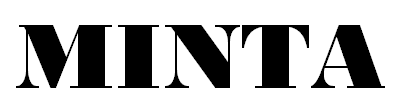 Tisztelt Főiskola!Ezúton kérem, hogy alulírott hallgatójuk megjelölt dolgozatának titkosítását a dolgozat benyújtásától számított három évre biztosítani szíveskedjék.Titkosítási kérelem indoka:	Hallgató neve:	Szakdolgozat pontos címe:	Dátum:	TisztelettelP.H.	(a kérelmező cég képviselője)SZAKDOLGOZATI TÉMÁKGazdálkodási és menedzsment, Közszolgálati, valamint Nemzetközi tanulmányokalapszakos hallgatók számáraVÁLLALKOZÁSTANI ÉS MENEDZSMENT TANTÁRGYCSOPORT (AMT, VM) Gazdálkodási és menedzsment alapszakHumán erőforrás főszakirányA szervezeti kultúra és emberi erőforrások menedzselésének kapcsolata. Témafelelős: Karcsics ÉvaKommunikációs szituációk leírása a szervezetben (önálló vizsgálódásra alapozva). Témafelelős: Szépe OrsolyaA szervezeti kommunikáció vizsgálata egy szervezeti változás folyamatában. Témafelelős: Szépe OrsolyaA karriermenedzsment aktuális kérdései (női karrier, vezetői karrier, pályakezdők karrierképe stb.). Témafelelős: Karcsics Éva, Szépe OrsolyaNők a munkaerőpiacon. Esélyek és lehetőségek. Témafelelős: Szépe OrsolyaÉlethosszig tartó tanulás. Emberi erőforrás – emberi tőke, mint versenyelőny. Témafelelős: Szépe Orsolya Szervezeti stratégia és emberi erőforrás stratégia kapcsolata; legfontosabb céljai és kialakításának módszerei. Témafelelős: Karcsics Éva Munkakör-elemzés, munkakör-tervezés. Témafelelős: Karcsics Éva Munkakör-értékelés. Témafelelős: Karcsics Éva Kompetenciamenedzsment. Témafelelős: Karcsics Éva Toborzás. Témafelelős: Karcsics Éva Kiválasztási eljárások. Témafelelős: Karcsics Éva Ösztönzésmenedzsment. Témafelelős: Karcsics ÉvaKépzés, tréning. Témafelelős: Karcsics Éva, Szépe OrsolyaÚj tendenciák az emberi erőforrások menedzselésében. Témafelelős: Karcsics Éva A külföldi kiküldetések gyakorlatának vizsgálata. Témafelelős: Szépe Orsolya Az Európai Unió szociálpolitikai (foglalkoztatáspolitikai) irányelvei, pl.: munkaerő szabad áramlása az EU-ban, munka-vállalás az EU-ban, ifjúsági munkanélküliség, foglalkoztatási diszkrimináció elleni küzdelem, vállalkozó szellem erősítése, a vállalat és dolgozóik alkalmazkodóképességének javítása stb.). Témafelelős: Karcsics ÉvaEEG/EEM tevékenységek informatikai támogatása (pl.: on-line toborzás). Témafelelős: Karcsics Éva Teljesítménymenedzsment. Témafelelős: Karcsics ÉvaLogisztika főszakirányElemezze egy tetszőlegesen kiválasztott vállalat beszerzési folyamatait! Témafelelős: Juhászné Ábry IlonaElemezze egy tetszőlegesen kiválasztott logisztikai szolgáltató vállalat/központ logisztikai folyamatait. Vizsgálja meg a beszerzési, készletezési és termelési folyamatok jobb összehangolásának lehetőségeit! Témafelelős: Juhászné Ábry IlonaLean menedzsment technikák alkalmazásának megvalósulási lehetőségei egy vizsgált vállalat tevékenységrendszerében. Témafelelős: Réger BélaA logisztikai folyamatok tervezésének modellezése és/vagy szimulációjának lehetőségei egy adott vállalatnál. Témafelelős: Réger Béla A logisztikai benchmarking módszereinek alkalmazási lehetőségei egy adott vállalatnál. Témafelelős: Réger Béla A logisztikai lean menedzsment módszerei és alkalmazási lehetőségei egy adott vállalatnál. Témafelelős: Réger BélaAz RST logisztikai technológiai folyamatok meghatározott elemeinek vizsgálata egy vállalat gyakorlatában. Témafelelős: Réger BélaLogisztikai (raktári és készlet-, szállítás-, és rendelés-feldolgozási stb.) információs rendszerek egy vállalat példáján keresztül. Témafelelős: Réger BélaA globalizáció és a kereskedelem (globális kihívások, lokális reakciók a kereskedelemben) Témafelelős: Juhászné Ábry IlonaKockázatelemzés a kereskedelemben. Témafelelős: Juhászné Ábry IlonaAz optimális biztonsági készletnagyság meghatározása és hatása egy tetszőlegesen választott vállalkozás eredményességére Témafelelős: Juhászné Ábry IlonaVálasztékmenedzselés a kereskedelemben Témafelelős: Juhászné Ábry IlonaA minőségmenedzsment szerepe a különböző méretű és tevékenységi körű vállalatoknál. Témafelelős: Juhászné Ábry IlonaA zöld logisztika és környezetmenedzsment alkalmazásának gyakorlata egy tetszőlegesen választott vállalat gyakorlatában. Témafelelős: Réger BélaElemezze egy tetszőlegesen kiválasztott KKV szektorba tartozó vállalat logisztikai folyamatait! Témafelelős: Lakatos PéterElemezze egy tetszőlegesen kiválasztott nagyvállalat logisztikai folyamatait! Témafelelős: Lakatos PéterA vállalati stratégia megvalósulása egy KKV szektorba tartozó vállalkozásnál. Témafelelős: Kárpátiné Daróczi JuditEgy tetszőlegesen választott magyarországi középvállalkozás fejlődési pályájának vizsgálata, értékelése az életciklus modellek tükrében. Témafelelős: Karcsics ÉvaDisztribúciós rendszerek a városi áruszállításban (City logisztika). Témafelelős: Réger BélaLogisztikai szolgáltató központok helye, szerepe az ellátási láncban. Témafelelős: Réger BélaFolyamatmenedzsment elvek, eszközök, módszerek alkalmazhatósága a logisztikai rendszerek, az ellátási lánc fejlesztésénél. Témafelelős: Cservenyi DóraVáltozásmenedzsment elvek, eszközök, módszerek alkalmazhatósága a logisztikai rendszerek, az ellátási lánc fejlesztésénél. Témafelelős: Cservenyi DóraLogisztikai információs rendszerek és vezetői döntéstámogató rendszerek alkalmazásának lehetőségei a logisztikai folyamatok támogatásához. Témafelelős: Cservenyi DóraA versenyelőny feltárása egy tetszőlegesen választott vállalkozásnál. Témafelelős: Karcsics ÉvaVállalkozásszervezés főszakirányLean menedzsment technikák alkalmazásának megvalósulási lehetőségei egy vizsgált vállalat tevékenységrendszerében. Témafelelős: Réger BélaA XXI. század kereskedelme (trendek, társadalmi elvárások és lehetőségek a kereskedelemben). Témafelelős: Juhászné Ábry IlonaA globalizáció és a kereskedelem (globális kihívások, lokális reakciók a kereskedelemben) Témafelelős: Juhászné Ábry IlonaKockázatelemzés a kereskedelemben. Témafelelős: Juhászné Ábry IlonaA válság és a piaci koncentráció ellentmondásai a szolgáltatások területén. Témafelelős: Juhászné Ábry IlonaVálasztékmenedzselés a kereskedelemben Témafelelős: Juhászné Ábry IlonaA minőségmenedzsment szerepe a különböző méretű és tevékenységi körű vállalatoknál. Témafelelős: Juhászné Ábry IlonaElemezze egy tetszőlegesen kiválasztott nagyvállalat logisztikai folyamatait! Témafelelős: Lakatos PéterA vállalkozások és vállalkozók jellemzőinek megjelenése egy konkrét vállalkozásnál. Témafelelős: Kárpátiné Daróczi JuditA szervezeti kultúra hatása a vállalkozásokra. Témafelelős: Kárpátiné Daróczi JuditA vállalati stratégia megvalósulása egy KKV szektorba tartozó vállalkozásnál. Témafelelős: Kárpátiné Daróczi Judit, Karcsics ÉvaA versenyelőny feltárása egy tetszőlegesen választott vállalkozásnál. Témafelelős: Karcsics ÉvaEgy tetszőlegesen választott magyarországi középvállalkozás fejlődési pályájának vizsgálata, értékelése az életciklus modellek tükrében. Témafelelős: Karcsics ÉvaA karriermenedzsment aktuális kérdései (vállalkozói karrier, generációváltás a vállalkozásban). Témafelelős: Karcsics ÉvaÜzleti tervezés és üzleti értékelés működő vállalkozásnál. Témafelelős: Kárpátiné Daróczi JuditEgy új termék piaci bevezetésének elemző bemutatása egy konkrét vállalkozásnál. Témafelelős: Kárpátiné Daróczi JuditEgy iparág piacának elemző bemutatása egy piaci szereplő szempontjából. Témafelelős: Kárpátiné Daróczi JuditÜzleti kommunikáció főszakirányA vezető/szóvivő közszereplési szituációi a szervezetben és azon kívül. Témafelelős: Szépe Orsolya Kommunikációs szituációk leírása a szervezetben (önálló vizsgálódásra alapozva). Témafelelős: Szépe OrsolyaPiactervezés főszakirányKommunikációs szituációk leírása a szervezetben (önálló vizsgálódásra alapozva). Témafelelős: Szépe Orsolya Nemzetközi tanulmányok alapszakA viselkedéskultúra, a megjelenés, a személyészlelés szerepe a nemzetközi üzleti és diplomáciai életben. Témafelelős: Szépe OrsolyaNemzetekkel, kisebbségekkel kapcsolatos sztereotípiák vizsgálata. Témafelelős: Szépe OrsolyaA karriermenedzsment nemzetközi aspektusai. Témafelelős: Karcsics ÉvaKözszolgálati alapszakAz emberi erőforrás gazdálkodás bármely tevékenységének értelmezése a közszolgálati és a non-profit szektorban. (Magyarországon és az EU-ban). Témafelelős: Karcsics ÉvaÖnkéntes munka. Témafelelős: Szépe Orsolya  Nemzetközi gazdálkodás alapszakNemzetközi tárgyalások folyamatának elemzése és összehasonlítása Interkulturális környezetben. Témafelelős: Szépe OrsolyaA viselkedéskultúra, a megjelenés, a személyészlelés szerepe a nemzetközi üzleti és diplomáciai életben. Témafelelős: Szépe OrsolyaKommunikációs szituációk/félreértések elemzése egy nemzetközi szervezetben (önálló vizsgálódásra alapozva). Témafelelős: Szépe OrsolyaA szervezeti kommunikáció hatékonyságának vizsgálata egy választott nemzetközi szervezetben. Témafelelős: Szépe OrsolyaA nemzetközi üzleti élet, a diplomáciai élet és kapcsolatok protokolláris aspektusai, a nemzetközi szakirodalom és saját vizsgálódások alapján. Témafelelős: Szépe OrsolyaProtokoll és etikett az üzleti életben Témafelelős: Szépe OrsolyaKözszereplők protokoll helyzeteinek elemzése. Témafelelős: Szépe OrsolyaA szervezeti kultúra vizsgálata egy tetszőlegesen választott vállalkozásnál. Témafelelős: Karcsics ÉvaA versenyelőny feltárása egy tetszőlegesen választott vállalkozásnál. Témafelelős: Karcsics ÉvaA teljesítménymenedzsment nemzetközi aspektusai. Témafelelős: Karcsics ÉvaEgy tetszőlegesen kiválasztott vállalkozás marketing-stratégiájának elemzése. Témafelelős: Kárpátiné Daróczi JuditÜzleti tervezés és üzleti értékelés működő vállalkozásnál. Témafelelős: Kárpátiné Daróczi JuditEgy új termék piaci bevezetésének elemző bemutatása egy konkrét vállalkozásnál. Témafelelős: Kárpátiné Daróczi JuditA vállalkozások és vállalkozók jellemzőinek megjelenése egy konkrét vállalkozásnál. Témafelelős: Kárpátiné Daróczi JuditA globalizáció és a kereskedelem (globális kihívások, lokális reakciók a kereskedelemben) Témafelelős: Juhászné Ábry IlonaA nemzetközi ellátási láncok működésének vizsgálata. Dr. Réger BélaA NATO ellátási lánc sajátosságai és kapcsolat az üzleti logisztikával. Dr. Réger Béla GAZDÁLKODÁSTANI ÉS MÓDSZERTANI TANTÁRGYCSOPORT (GJ, KG, MO, PSZ) Gazdasági jogi témákGazdálkodási és menedzsment, Nemzetközi gazdálkodás, Közszolgálati, és Nemzetközi tanulmányok alapszakHitelezővédelem a gazdasági társaságnál. Témafelelős: Kertész GáborA kollektív munkaügyi viták rendezése. Témafelelős: Kertész GáborA gazdasági társaság ügyvezetésének felelőssége. Témafelelős: Kertész GáborA tőzsde működésének szabályozása, a tőzsdei kereskedés. Témafelelős: Kertész Gábor Értékpapírjog, különös tekintettel egy értékpapírra. Témafelelős: Kertész Gábor A szerződésszegés jogi és piaci következményei. Témafelelős: Kertész Gábor A gazdasági életben bekövetkezett fizetésképtelenség jogi megítélése. Témafelelős: Kertész Gábor  Közgazdaságtani témákGazdálkodási és menedzsment és Nemzetközi gazdálkodás alapszakMagyarországi politikai földrajzi régiók változása. Témafelelős: Benkő PéterA XX. századi magyar gazdaságtörténet egy kiemelkedő eseménye. Témafelelős: Benkő PéterGazdasági reformok a rendszerváltás előtt. Témafelelős: Benkő PéterA rendszerváltás gazdasági kérdései Témafelelős: Benkő PéterEgy város, vagy kistérség önkormányzatának település-, illetve területpolitikája. Témafelelős: Benkő PéterA tudás, mint vállalati erőforrás. Témafelelős: Andó ÉvaEgy választott ország gazdasági rendszere. Témafelelős: Benkő PéterA magyarországi munkabér- és foglalkoztatáspolitika és ennek hatása a vállalkozásokra. Témafelelős: Tóth ArnoldA munkaerő mobilitás gazdasági hatásai. Témafelelős: Tóth ArnoldKörnyezetvédelem és az üzleti világ. (Kizárólag azoknak a hallgatóknak, akik felvették a Környezet-gazdaságtan és menedzsment tárgyat!) Témafelelős: Kertész KrisztiánKörnyezetvédelem az EU-ban. (Kizárólag azoknak a hallgatóknak, akik felvették a Környezet-gazdaságtan és menedzsment tárgyat!) Témafelelős: Kertész KrisztiánFenntartható/környezetbarát fogyasztás – lehetőségek, módszerek, technikák. (Kizárólag azoknak a hallgatóknak, akik felvették a Környezet-gazdaságtan és menedzsment tárgyat!) Témafelelős: Kertész KrisztiánA magyar kis- és középvállalatok helyzetének alakulása az uniós csatlakozás után. Témafelelős: Tóth Arnold, A vállalati versenyképesség kritériuma az ezredfordulón, különös tekintettel a kis és közepes méretű vállalkozásokra. Témafelelős: Tóth ArnoldEgy választott vállalat gazdasági helyzetének elemzése. Témafelelős: Tóth ArnoldA kis- és közepes méretű vállalkozások finanszírozásának problémái. Témafelelős: Tóth ArnoldMarketingkommunikációs eszközök hatékonyságának vizsgálata. Témafelelős: Tóth ArnoldA marketinginvesztíció megtérülésének vizsgálata. Témafelelős: Tóth ArnoldPénzügyi befektetések megtérülése. Témafelelős: Tóth ArnoldKözszolgálati alapszakMagyarországi politikai földrajzi régiók változása. Témafelelős: Benkő PéterA XX. századi magyar gazdaságtörténet egy kiemelkedő eseménye. Témafelelős: Benkő PéterGazdasági reformok a rendszerváltás előtt. Témafelelős: Benkő PéterA rendszerváltás gazdasági kérdései Témafelelős: Benkő PéterEgy város, vagy kistérség önkormányzatának település-, illetve területpolitikája. Témafelelős: Benkő PéterExternáliák és gazdasági hatásaik. Témafelelős: Tóth ArnoldA tudás, mint vállalati erőforrás. Témafelelős: Andó ÉvaEgy választott ország gazdasági rendszere. Témafelelős: Benkő PéterA magyarországi munkabér- és foglalkoztatáspolitika és ennek hatása a vállalkozásokra. Témafelelős: Tóth ArnoldA munkaerő mobilitás gazdasági hatásai. Témafelelős: Tóth ArnoldKörnyezetvédelem és az üzleti világ. (Kizárólag azoknak a hallgatóknak, akik felvették a Környezet-gazdaságtan és menedzsment tárgyat!) Témafelelős: Kertész KrisztiánKörnyezetvédelem az EU-ban. (Kizárólag azoknak a hallgatóknak, akik felvették a Környezet-gazdaságtan és menedzsment tárgyat!) Témafelelős: Kertész KrisztiánFenntartható/környezetbarát fogyasztás – lehetőségek, módszerek, technikák. (Kizárólag azoknak a hallgatóknak, akik felvették a Környezet-gazdaságtan és menedzsment tárgyat!) Témafelelős: Kertész KrisztiánA magyar kis- és középvállalatok helyzetének alakulása az uniós csatlakozás után. Témafelelős: Tóth Arnold, A vállalati versenyképesség kritériuma az ezredfordulón, különös tekintettel a kis és közepes méretű vállalkozásokra. Témafelelős: Tóth Arnold, Egy választott vállalat gazdasági helyzetének elemzése. Témafelelős: Tóth ArnoldA kis- és közepes méretű vállalkozások finanszírozásának problémái. Témafelelős: Tóth Arnold, Marketingkommunikációs eszközök hatékonyságának vizsgálata. Témafelelős: Tóth ArnoldA marketinginvesztíció megtérülésének vizsgálata. Témafelelős: Tóth ArnoldPénzügyi befektetések megtérülése. Témafelelős: Tóth Arnold Magyarország gazdasági helyzete a rendszerváltáskor. Témafelelős: Kertész Krisztián Stabilizáció és növekedés a magyar gazdaságban a Bokros-csomag után. Témafelelős: Kertész Krisztián A 2008-09-es világgazdasági válság hatásai Európára és Magyarországra. Témafelelős: Kertész KrisztiánAz euró zóna válsága a centrumban és a periférián (adósság válság, pénzügyi válság 2008-09 után). Témafelelős: Kertész Krisztián Az euró bevezetésének előnyei és hátrányai. Témafelelős: Kertész KrisztiánA nyugdíjrendszerek összehasonlítása, fenntarthatósága - piac vagy állam? Témafelelős: Kertész Krisztián  Az egészségügyi rendszerek összehasonlítása - piac vagy állam? Témafelelős: Kertész KrisztiánNemzetközi tanulmányok alapszakA magyar kis- és középvállalatok helyzetének alakulása az uniós csatlakozás után. Témafelelős: Tóth ArnoldMódszertani témákGazdálkodási és menedzsment, Nemzetköz gazdálkodás, Közszolgálati és Nemzetközi tanulmányok alapszakMatematikai statisztikai módszerek a vállalkozások elemzésében. Témafelelős: Lipécz György A vállalati információs rendszerekkel szemben támasztott követelmények informatikai alapjai. Témafelelős: Vig ZoltánA banki információs rendszerek speciális követelményei, az ügyfél-bank kapcsolat hálózati kiszolgálási problémái – adatbiztonság, adatvédelem. Témafelelős: Vig Zoltán Döntéstámogató információs rendszerek a magyar gazdaságban. Témafelelős: Vig Zoltán Pénzügytani és számviteli témákGazdálkodási és menedzsment, Nemzetközi gazdálkodás, Közszolgálati és Nemzetközi tanulmányok alapszakA pénzügypolitika alakulása az elmúlt években, jelenlegi tendenciái. Témafelelős: Belyó Pál Az államháztartás alakulása az elmúlt években, jelenlegi tendenciái. Témafelelős: Belyó Pál A gazdaságpolitika alakulása az elmúlt években, jelenlegi tendenciái. Témafelelős: Belyó Pál A maastrichti kritériumok alakulása Magyarországon, az euró-zónához történő csatlakozás. Témafelelős: Belyó Pál A pénzügyi rendszerek változása, a pénzügyi válság okozta nehézségek hatásai és ezekkel összefüggő teendők. Témafelelős: Belyó Pál A rejtett gazdaság változásának nemzetközi és hazai tendenciái, megfigyelésének módszertani lehetőségei. Témafelelős: Belyó Pál A társadalmi és a gazdasági fejlődéssel kapcsolatos előrejelzések, jövőképek változásai. Témafelelős: Belyó Pál A vállalkozások „jövőjének” tervezése, módszertani lehetőségek és kísérletek. Témafelelős: Belyó Pál Vállalkozások rövid lejáratú finanszírozásának eszközei (bankhitel, lízing, faktoring, stb.), ezek költségei, feltételei. Témafelelős: Tóth Margita Vállalati beruházások finanszírozásának eszközei, és ezek tőkeköltsége. Témafelelős: Tóth Margita Beruházás értékelési módszerek a vállalkozások fejlesztési döntéseiben. Témafelelős: Tóth Margita Osztalékpolitika a magyar tőzsdei cégeknél. Témafelelős: Tóth Margita A kockázati tőke szerepe a vállalatfinanszírozásban. Témafelelős: Tóth Margita Vállalatértékelés módszerei és lehetőségei (konkrét példákon keresztül). Témafelelős: Tóth Margita A kkv-k finanszírozásának sajátosságai, alakulása az elmúlt 10 évben. Témafelelős: Tóth Margita A magyar részvénypiac jellemzői, alakulása a válság hatására. Témafelelős: Tóth Margita A magyar részvénypiac és egy külföldi részvénypiac összehasonlítása Témafelelős: Tóth Margita A magyar kötvény piac jellemzői, alakulása válság hatására. Témafelelős: Tóth Margita A magyar állampapír-piac jellemzői, alakulása válság hatására. Témafelelős: Tóth Margita A magyar állampapír-piac és egy külföldi állampapír piac összehasonlítása Témafelelős: Tóth Margita A tőzsdei jelenlét jellemzői, problémái egy kibocsátó szemszögéből. Témafelelős: Tóth Margita Értékpapír-kibocsátás a magyar és egy külföldi tőzsdén. Témafelelős: Tóth Margita Banki értékpapír-kibocsátás motivációi, alakulása, hatásai az elmúlt 5 évben. Témafelelős: Tóth Margita Pénzügyi intézmények (biztosítók, nyugdíjpénztárak, befektetési alapok stb.) sajátosságainak, portfoliópolitikájának össze-hasonlító elemzése. Témafelelős: Tóth Margita Egy magyar bank vagy bankcsoport elemzése. Témafelelős: Tóth Margita Bankfúziók, felvásárlások motivációi és eredménye a magyar piacon Témafelelős: Tóth Margita Az önkormányzatok gazdálkodásának/beruházási döntéseinek elemzése. Témafelelős: Tóth Margita Egy adott költségvetési intézmény gazdálkodásának (költségvetésének, pénzgazdálkodásának) elemzése. Témafelelős: Tóth Margita Az önkormányzati csődök okai, a pénzügyi rendezés lehetőségei. Témafelelős: Tóth Margita A közmű beruházások finanszírozása a lakás-takarékpénztári konstrukciókkal. Témafelelős: Tóth Margita A kötvénykibocsátás szerepe az önkormányzatok finanszírozásában. Témafelelős: Tóth Margita A helyi adóztatás rendszere, működésének eddigi tapasztalatai és alakulása. Témafelelős: Nyusztay Lászlóné A mikro- és kisvállalkozásokra vonatkozó adózási szabályok, az adó tervezésének kérdései. Témafelelős: Nyusztay László-né A forgalmi típusú adózás hazai gyakorlata és az EU országok tapasztalatai. Témafelelős: Nyusztay Lászlóné A bérjövedelmek adóztatásának összehasonlítása egyes EU országok tapasztalataival. Témafelelős: Nyusztay Lászlóné Az ingatlanadó bevezetésének dilemmái. Témafelelős: Nyusztay Lászlóné Nemzetközi adózási problémák (pl. aluladóztatás, kettős adóztatás, transzferárak, adóparadicsomok stb.) és a szabályozó rendszerek (OECD Modellegyezmény, EU szabályozás, államközi egyezmények stb.) vizsgálata. Témafelelős: Nyusztay Lászlóné Az öngondoskodás szükségessége, hazai feltételrendszerének alakulása, és elemzése. Témafelelős: Nyusztay Lászlóné A társadalmi egyenlőtlenség jellemzése a lakossági jövedelmek alakulása, az adó és támogatásrendszer tükrében Témafelelős: Nyusztay Lászlóné A vállalkozásokat terhelő adók és járulékok nemzetközi összehasonlításban Témafelelős: Nyusztay Lászlóné A tőzsde működésének szabályozása, a tőzsdei kereskedés. Témafelelős: Kertész Gábor Értékpapírjog, különös tekintettel egy értékpapírra. Témafelelős: Kertész Gábor A devizajog távlatai az euró bevezetésének küszöbén. Témafelelős: Kertész Gábor A vagyonosodási vizsgálat aktuális kérdései. Témafelelős: Kertész Gábor NEMZETKÖZI ÉS TÁRSADALMI KAPCSOLATOK TANTÁRGYCSOPORT (MK, NK, TI)Gazdálkodási és menedzsment, Nemzetközi gazdálkodás, Közszolgálati és Nemzetközi tanulmányok alapszakVásárlási szokások a társadalom eltérő szegmentumaiban. Témafelelős: Juhászné Ábry IlonaEgy vállalkozás marketingstratégiájának vizsgálata. Témafelelős: Kárpátiné Daróczi JuditEgy iparág néhány szereplője marketingstratégiájának összehasonlító elemzése. Témafelelős: Kárpátiné Daróczi JuditEgy iparág piacának elemző bemutatása egy piaci szereplő szempontjából. Témafelelős: Kárpátiné Daróczi JuditEgy vállalkozás marketingauditja. Témafelelős: Kárpátiné Daróczi JuditA marketing-mixre vonatkozó döntések, elemzések egy konkrét vállalkozásnál. Kárpátiné Daróczi JuditEgy vállalkozás marketingauditja. Kárpátiné Daróczi JuditEgy új termék piaci bevezetésének elemző bemutatása. Témafelelős: Kárpátiné Daróczi JuditA Baltikum államainak gazdasági átalakulása és alkalmazkodási folyamatai 1990-2010, Témafelelős: Vigh LászlóA bécsi békerendszer jellegzetességei és hosszabb távú történelmi hatásai. A régi diplomácia és a dinasztikus politika korszaka, 1815-1914. Témafelelős: Joó AndrásA brit társadalom kihívása az ezredfordulón - a monarchia helyzetének megítélése. Témafelelős: Vigh LászlóA brit társadalom kihívása az ezredfordulón - az ír kérdés. Témafelelős: Vigh LászlóA brit társadalom kihívása az ezredfordulón - viszony az európai integrációhoz. Témafelelős: Vigh LászlóA fiskális föderalizmus előmozdításának piaci folyamatai. Témafelelős: Vigh LászlóA fiskális föderalizmus kialakulásának közgazdasági indokai. Témafelelős: Vigh LászlóA fiskális föderalizmus kialakulásának politikai indokai. Témafelelős: Vigh LászlóA Gazdasági és Monetáris Unió hatásai a tagállamok költségvetésére. Témafelelős: Vigh LászlóA Gazdasági és Monetáris Unió versus felzárkóztatás. Témafelelős: Vigh LászlóA hidegháborús korszak: a bipoláris nemzetközi rendszer kialakulása, a szovjet–amerikai szuperhatalmi szembenállás gyökerei. („antagonisztikus kooperáció”, konfliktusok a harmadik világban, jelentős fordulópontok, az enyhülés (détente) nemzetközi körülményei, a bipoláris világrend összeomlása) Témafelelős: Joó AndrásA magyar pártállami külpolitika jellegzetességei és változásai a Kádár-korszakban. A rendszerváltás körüli időszak magyar külpolitikája. Témafelelős: Joó AndrásA magyar regionális politika európai összefüggésben. Témafelelős: Vigh LászlóA NATO a XXI. század elején: új kihívások, politikai és katonai válaszok, szervezeti változások. (a hidegháború utáni biztonsági környezet, nukleáris politika, küzdelem a terrorizmus ellen) Témafelelős: Joó AndrásA regionális politika új irányai az Európai Unióban. Témafelelős: Vigh LászlóA spanyol társadalom megkésett átalakulása és a modernség az 1980-aas években. Témafelelős: Vigh LászlóA Stabilitási és Növekedési Paktum a gyakorlatban – a túlzott deficit eljárás. Témafelelős: Vigh LászlóA tagállami fiskális politika és a Gazdasági és Monetáris Unió. Témafelelős: Vigh LászlóAdóunió – az európai gazdasági integráció további fejlődése. Témafelelős: Vigh LászlóAdózás és adóharmonizáció az EMU után. Témafelelős: Vigh LászlóAz Amerikai Egyesült Államok külpolitikája XXI. század kezdetén. (Az amerikai külpolitika egyes konkrétabb kérdéseket illetően, pl. környezeti problémák és Washington álláspontja, ill. az USA kétoldalú kapcsolatai, így pl. Oroszország és az Egyesült Államok kapcsolatainak áttekintése egy adott időszakban.) Témafelelős: Joó AndrásAz első és második világháború korszaka, a nemzetközi rendszer átalakulása, a stabilitás keresése (hatalmi törekvések, ideológiák és az egyensúly problémái). Témafelelős: Joó AndrásAz ENSZ működése, a világszervezet előtt álló feladatok, kihívások és az „új világrend” kérdései. Témafelelős: Joó AndrásAz EU költségvetésének reformjai és a szupranacionalizmus. Témafelelős: Vigh LászlóAz Euro Plus Paktum. Témafelelős: Vigh LászlóAz Európai Gazdasági Térség jövője. Témafelelős: Vigh LászlóAz európai integráció mélyítésének lehetőségei. Témafelelős: Vigh LászlóAz Európai Központi Bank függetlenségei. Témafelelős: Vigh LászlóAz Európai Központi Bank intézkedései az árstabilitás fenntartása érdekében. Témafelelős: Vigh LászlóAz Európai Központi Bank intézkedéseinek hatása a reálgazdaságra. Témafelelős: Vigh LászlóAz inflációs cél alkalmazásai a Gazdasági Unióban. Témafelelős: Vigh LászlóAz informatika hatása a demokratikus intézményekre Témafelelős: Kelen AndrásAz Iráni Iszlám Köztársaság szerepe a nemzetközi politikában, kapcsolata a külvilággal (USA), illetve Irán „sérülékenysége vagy stabilitása” (a társadalmi és gazdasági problémák). Témafelelős: Ablaka GergelyEgy kiválasztott cég geomarketing eszközök felhasználása alapján felépített stratégiája. Témafelelős: Opitz ÉvaElnökök, ideálok és doktrínák: a hidegháború utáni amerikai külpolitika fordulópontjai (egy-egy elnöki hivatali időszak, fontosabb kérdéskör bemutatása). Témafelelős: Joó AndrásElőjelek és együttműködések a politikai unió érdekében. Témafelelős: Vigh LászlóÉsztország és Magyarország, az eltérő gazdaságpolitikák megvalósulása – különös tekintettel a monetáris politikára. Témafelelős: Vigh LászlóEtnikai, vallási és kulturális konfliktusok (egy válság feldolgozása vagy összehasonlító esettanulmányok). Témafelelős: Joó AndrásEuro versus dollár a világgazdaságban. Témafelelős: Vigh LászlóEuroizáció a valutaunión kívül. Témafelelős: Vigh LászlóEurópa biztonságának legfontosabb oszlopai és a kontinens biztonságpolitikai architektúrája. Témafelelős: Joó AndrásGazdasági Unió és a költségvetési szuverenitás. Témafelelős: Vigh LászlóMagyarország a nemzetközi tényezőáramlásban: működő tőke-import és -export. Témafelelős: Csáki GyörgyMagyarország és a GATT, Magyarország és a WTO. Témafelelős: Csáki GyörgyMagyarország vezetőinek döntései és az ország mozgásterének alakulása a második világháborúban. Témafelelős: Joó AndrásNacionalizmus a XIX-XX. és a XXI. Században. (pl. a nacionalizmus modern formái, a szélsőséges nacionalizmus, a nemzetállam jövője és a globalizáció hatásai) Témafelelős: Joó AndrásNukleáris és egyéb tömegpusztító fegyverek elterjedése. Témafelelős: Joó AndrásReklámtervezés a televíziós reklám piac Témafelelős: Vigh Lászlófeladatfelelős(ök)átvétel/leadás helye; kivel/kinekhatáridő1.Ajánlott szakdolgozati témajegyzék és a Szakdolgozat-készítés módszertani útmutató közzétételeOktatási Központwww.ibs-b.hu/avf2018. január 15.2.Online témaválasztó lap kitöltésehallgatóMoodle rendszerhttps://moodle.ibs-b.hu/2018. szeptember 3-tól 28-án 12 óráig2.Online témaválasztó lap kitöltésehallgatóMoodle rendszerhttps://moodle.ibs-b.hu/póthatáridő (15000 Ft átutalási igazolással)
2018. október 5-én 12 óráig3.A téma jóváhagyása, főiskolai konzulens kijelöléseOktatási KözpontMoodle rendszerhttps://moodle.ibs-b.hu/2018. október végén4.Szakdolgozat vázlatának leadásahallgatóMoodle rendszerhttps://moodle.ibs-b.hu/2019. január 31.5.Szakdolgozat 2 pld-ban, magyar és idegen nyelvű annotációk 1-1 pld-ban, kitöltött és aláírt konzultációs lap leadása, valamint a szakdolgozat elektronikus példányának feltöltésehallgatóHallgatói Központ, ill. Moodle rendszer2019. március 29.12 óráig5.Szakdolgozat 2 pld-ban, magyar és idegen nyelvű annotációk 1-1 pld-ban, kitöltött és aláírt konzultációs lap leadása, valamint a szakdolgozat elektronikus példányának feltöltésehallgatóHallgatói Központ, ill. Moodle rendszerpóthatáridő (15000 Ft átutalási igazolással)
2019. április 12. 12 óráig6.Bírálatok eljuttatása a hallgatóknak Hallgatói Központhallgatónakzáróvizsgát megelőző8. napig7.Komplex záróvizsga tervezett időpontjafőiskola, hallgatóJelentkezés aktív hallgatóknak Neptun rendszerben, nem aktív hallgatóknak a www.ibs-b.hu/avf oldalról letölthető jelentkezési lapona tanév rendje szerint, 2019. június második felébenfeladatfelelős(ök)átvétel/leadás helye; kivel/kinekhatáridő1.Ajánlott szakdolgozati témajegyzék és a Szakdolgozat-készítés módszertani útmutató közzétételeOktatási Központwww.ibs-b.hu/avf2018. január 15.2.Online témaválasztó lap kitöltésehallgatóMoodle rendszerhttps://moodle.ibs-b.hu/2019. február 4-től 22-én 12 óráig2.Online témaválasztó lap kitöltésehallgatóMoodle rendszerhttps://moodle.ibs-b.hu/póthatáridő (15000 Ft átutalási igazolással)
2019. március 1-én 12 óráig3.A téma jóváhagyása, főiskolai konzulens kijelöléseOktatási KözpontMoodle rendszerhttps://moodle.ibs-b.hu/2019. március végén4.Szakdolgozat vázlatának leadásahallgatóMoodle rendszerhttps://moodle.ibs-b.hu/2019. június 14.5.Szakdolgozat 2 pld-ban, magyar és idegen nyelvű annotációk 1-1 pld-ban, kitöltött és aláírt konzultációs lap leadása, valamint a szakdolgozat elektronikus példányának feltöltésehallgatóHallgatói Központ, ill. Moodle rendszer2019. november 14.12 óráig5.Szakdolgozat 2 pld-ban, magyar és idegen nyelvű annotációk 1-1 pld-ban, kitöltött és aláírt konzultációs lap leadása, valamint a szakdolgozat elektronikus példányának feltöltésehallgatóHallgatói Központ, ill. Moodle rendszerpóthatáridő (15000 Ft átutalási igazolással)
2019. november 29.12 óráig6.Bírálatok eljuttatása a hallgatóknakHallgatói Központhallgatónaka záróvizsgát megelőző 8. napig7.Komplex záróvizsga tervezett időpontjafőiskola, hallgatóJelentkezés aktív hallgatóknak Neptun rendszerben, nem aktív hallgatóknak a www.ibs-b.hu/avf oldalról letölthető jelentkezési lapona tanév rendje szerint, 2020. február első hetébenSorszámDátumTárgyalt témaFeladatok a következő konzultációraKövetkező konzultáció időpontjaKonzulens aláírása